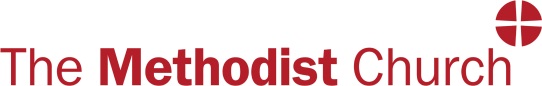 Safeguarding ContractAnnual Review – Risk Report SGC/4Monitoring and Support Group ChairSignature: …………………………………….	           Name: ……………………………………………      Date: …………………………	Name of Subject:Contract Start Date:Period Under Review:Name of Subject:Contract Start Date:Period Under Review:Following review of the risk assessment and current Safeguarding Contract, please provide evidenced comments exploring the following areas with reference to the subject’s engagement with the Methodist Church during the last 12 months:Following review of the risk assessment and current Safeguarding Contract, please provide evidenced comments exploring the following areas with reference to the subject’s engagement with the Methodist Church during the last 12 months:Personal circumstances:a) Positive Developmentsb) Challenges(support network/Church/ activities/health & welfare)Compliance with Safeguarding ContractIssues arising during the current yearConsideration of current riskAreas of concern to be discussed with DSONew goals/activities proposed